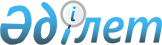 О внесении изменений в постановление акимата города Балхаша N 13/3 от 12 сентября 2002 г. "Об образовании Бюджетной комиссии города и утверждении Положения о бюджетной комиссии города", регистрационный номер - 963
					
			Утративший силу
			
			
		
					Постановление акимата города Балхаша Карагандинской области от 8 января 2004 года N 01/04. Зарегистрировано Департаментом юстиции Карагандинской области 27 января 2004 года за N 1397. Утратило силу - постановлением акимата города Балхаша Карагандинской области от 31 мая 2007 года N 22/04      Сноска. Утратило силу - постановлением акимата города Балхаша Карагандинской области от 31 мая 2007 года N 22/04.

      В соответствии со статьей 18-1 Закона Республики Казахстан от 1 апреля 1999 года N 357-I "О бюджетной системе", акимат города Балхаша ПОСТАНОВЛЯЕТ:



      1. Внести в постановление акимата города Балхаша N 13/3 от 12 сентября 2002 года "Об образовании Бюджетной комиссии города и утверждении Положения о бюджетной комиссии города" следующие изменения:

      Приложение N 1 к постановлению акимата города Балхаша N 13/3 от 12 сентября 2002 года "Об образовании Бюджетной комиссии города и утверждении Положения о бюджетной комиссии города" изложить в новой редакции

      Сноска. Постановление акимата города Балхаша Карагандинской области N 13/3 от 12 сентября 2002 года в РЦПИ не поступало.



      2. Контроль за исполнением настоящего постановления оставляю за собой.      Аким города Балхаша                        Мукатов К.О.

Приложение N 1 

к постановлению акимата 

города Балхаша от 8 января 2004 года

N 01/04 "О внесении изменений в 

постановление акимата города Балхаша

N 13/3 от 12 сентября 2002 г. 

"Об образовании Бюджетной комиссии 

города и утверждении Положения 

о бюджетной комиссии города" СОСТАВ

Бюджетной комиссии города     1. Мукатов                 - аким города Балхаша,

        Кариполла Орынбекович     председатель комиссии

     2. Адамова                 - заведующая финансовым

        Кагаз Куатбековна         отделом акима города,

                                  заместитель председателя

                                  комиссии

     3. Кондубаева              - начальник бюджетного

        Алия Бейсембековна        отдела финансового отдела

                                  акима города, секретарь

                                  комиссииЧлены комиссии:     4. Аманжолова              - заместитель акима города

        Шолпан Динслямовна

     5. Куатбеков               - заместитель акима города

        Алихан Жумаханович

     6. Коробейникова           - секретарь городского

        Людмила Алексеевна        маслихата

        (по согласованию)

     7. Баймагамбетов           - депутат городского

        Елубай Кабыкеевич         маслихата, председатель

        (по согласованию)         постоянной комиссии по

                                  бюджету, защите прав

                                  человека и социальной сферы

     8. Кумабаева               - начальник отдела

        Зауреш Омирханова         государственно-правовой

                                  работы

     9. Шлыкова                 - председатель комитета

        Зауре Сагбаевна           экономики

     10. Токушев                - председатель Налогового

         Кажымурат Абулхаирович   комитета по г.Балхаш

         (по согласованию)
					© 2012. РГП на ПХВ «Институт законодательства и правовой информации Республики Казахстан» Министерства юстиции Республики Казахстан
				